      Stage International WNF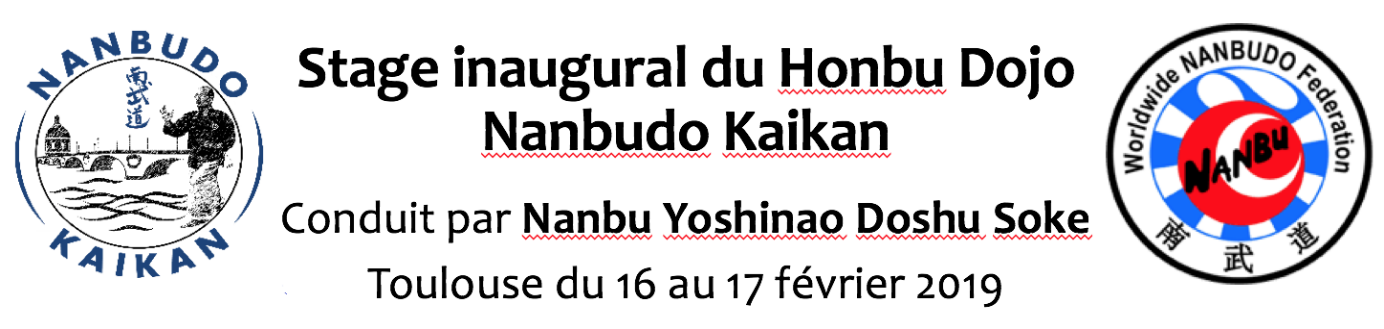        au Honbu Dojo                 Nanbudo KaikanConduit par Stéphane Carel Dai Shihan7 et 8 octobre 20237 rue Larrey 31000 ToulouseChères et chers Nanbudoka, nous avons le plaisir de vous annoncer le prochain stage au Honbu Dojo.Comme déjà annoncé, nous organiserons plusieurs stages par an, inscrits au calendrier des stages de la WNF, dans ce lieu mythique : le Honbu Dojo, le Dojo du Doshu, le Dojo qu’il a inauguré lors d’un stage international en 2019 et le Dojo dans lequel sa présence a rayonné en 2020.Le nombre limité de places disponibles à 20 stagiaires nous contraint à mettre un tarif élevé, 80€.Cette participation financière est à destination du fonctionnement du Dojo et pour la continuation de l’édition des livres du Doshu.Dans la suite des stages organisés au Nanbudo Kaikan dans les années 1990/2000 et du dernier stage en présence du Doshu, les stages au Honbu Dojo seront intensifs avec en alternance cours théoriques et pratiques pour tous niveaux, du débutant ceinture blanche aux plus gradés.Il se déroulera comme suit :Samedi 7 octobre 2023 :  9h-12h30 et 16h-19h d’une possibilité d’un repas pris en commun pour celles et ceux qui le souhaitent.Dimanche 8 octobre 2023 :   9h-12h Le programme est en préparation et prendra en compte le niveau des inscrits.Le passeport et la licence 2023 WNF est obligatoire.Le tarif est de 80 €, hors repas.Pré-inscription remplissez le formulaire d’inscription et renvoyez-le à : nanbudokaikan@worldnanbudo.comAttention, le nombre limité de places disponibles ne nous permettra peut-être pas d’accueillir tout le monde.Nous vous enverrons au plus vite confirmation de votre inscription afin que vous puissiez effectuer vos réservations transports et hébergement.Voici un petit échantillon des hôtels possibles pour vous aider à organiser votre séjour sur place. Il y a plein d’autres possibilités.Hébergement :A proximité du Honbu DojoHôtel du Grand Balcon – 8-10 rue Romiguières – 31000 ToulouseTél : +33 (0)5 34 25 44 09Site web : https://grandbalconhotel.com/fr/Hôtel Ibis styles – 20 place du Capitole – 31000 ToulouseTél : +33 (0)5 61 21 17 54Site web : https://www.accorhotels.com/fr/hotel-9912-ibis-styles-toulouse-centre-capitole/index.shtmlLa petite auberge de Saint-Sernin17 rue d’EnbartheTel : +33 (0) 60 88 17 17 https://www.french.hostelworld.com/hosteldetails.php/La-petite-auberge-de-Saint-Sernin/Toulouse/40966A proximité de la gare MatabiauHôtel Ibis styles – 13 bd du Bonrepos – 31000 ToulouseTel : +33 (0)5 61 62 44 78 Site web : http://www.hotel-toulouse-france.com/?utm_source=google&utm_campaign=GMB&utm_medium=mapsHôtel Occitania Matabiau – 7 bd du Bonrepos – 31000 ToulouseTel : +33 (0)5 61 63 81 63Site web : http://www.occitania-toulouse-matabiau.com/frLes demandes d’informations peuvent être effectuées auprès de Stéphane Carel par mail scarel09@gmail.com ou SMS au +337 83 85 62 39                                                                                                                                                                                                                                   